L.O	To be able to tell the time to the nearest 5 minutes.S.C	1.	2.	3.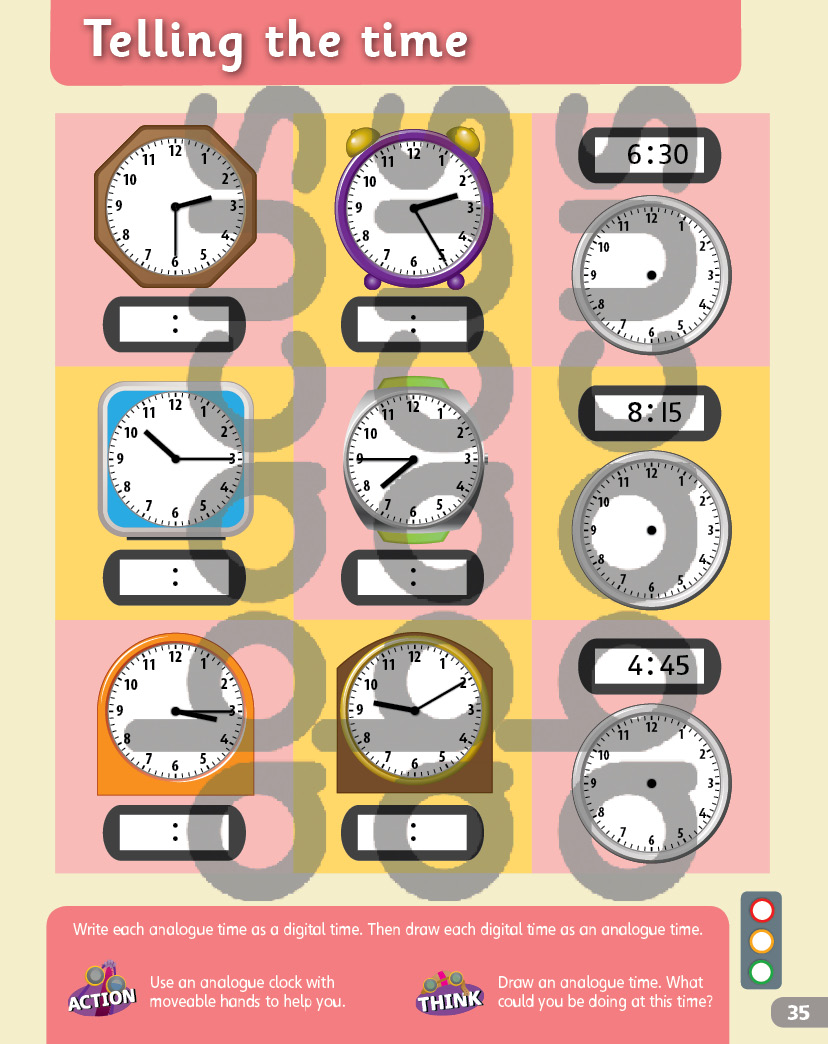 